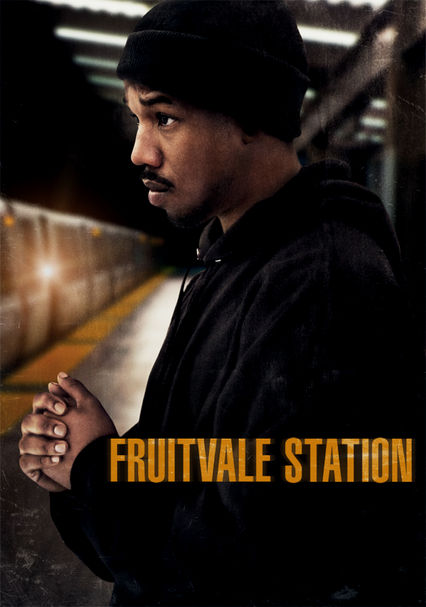 OBS | Fruitvale Station Writers Group Sunday, May 31st, 20206:00PM CST/ 4:00PM PST – 8:00PM CST/ 6:00PM CSThttps://us02web.zoom.us/j/82635488790 Moderator: Jana M. GambleImportant Information:This platform source is a one-time use only. We will move to an established OBS Video Conference Option.Fruitvale Station Writers Group Members OnlyAgenda & Group Guidelines prior to MeetingA great attitude, note taking devices, your writing goals and questions6:00 – 6:10Meeting Personal Check-In 2-3 minutes each6:10 – 6:40Sundance SubmissionsTasks Check-InNeeds Assessment6:40 – 7:10Zaddy & Meeting On Purpose Script CoverageGroup Review7:10 – 7:15OBS Site Navigation & Usage Check7:15 – 7:252020 – 2021 CycleLabs, Workshops & Programs7:25 – 7:45It Takes A VillageStrengths & Challenges2 minutes each7:45 – 8:00Q & A